En esta tarea te vas a convertir en un empresario que fabrica un producto. Deberás convencer a tus futuros clientes de que tu producto será todo un éxito mediante un discurso que comprenderá los siguientes aspectos básicos. Contesta cada apartado de forma totalmente personal.1) UNA IDEA, UN PRODUCTOExplica en qué consiste tu producto.Analiza las necesidades que cubre y explica las razones por las que crees que puede triunfar en el mercado (diferéncialo de la competencia). Basándote en los productos que puede ofrecer la competencia, habla del coste de oportunidad que supone la fabricación del producto elegido.Además crea una presentación o una infografía que te ayude a convencer a posibles inversores y un anuncio para radio, televisión o cartelería para publicitar tu producto.2) LA PRODUCCIÓN Has recibido tu primer pedido de 10.000 unidades y aún no sabes exactamente el precio al que vas a vender cada unidad de producto para obtener beneficios. Para ello es fundamental que estudies, en primer lugar, cuáles van a ser tus factores fijos y variables y los costes que se van a derivar de cada uno de ellos (especifica los costes unitarios de estos factores).Posteriormente, completa la siguiente tabla:Una vez que determines un precio de venta unitario que te parezca oportuno, determina el punto muerto y representa gráficamente los ingresos junto con los costes totales y el beneficio.3) TU MERCADOAnaliza que tipo de bien es tu producto: normal, inferior, de lujo……. Analiza tu demanda: identifica quién forma la demanda de tu producto y dos factores que pueden modificarla de manera favorable, para convencer así a tus futuros socios. Analiza tu oferta: indica dos factores que afecten a la oferta del producto y el tipo de mercado al que pertenece (monopolio, etc.). 4) DIRIGE TU SISTEMA ECONÓMICO Tu poder de imaginación no tiene límites: debes ofertar tu producto en los tres sistemas económicos, explicando el grado de intervención del Estado en tu producción para cada uno de los sistemas económicos. Imagina que estás produciendo bajo un sistema de economía de mercado. ¿En qué tipo de mercado te gustaría ofertar tu producto? Razona la respuesta.Puedes acompañar los cuatro apartados anteriores con los elementos visuales (imágenes, gráficos, etc.) que consideres necesarios para dar una mayor claridad a tu exposición.¿Qué se valorará en esta tarea?NOTA: Es muy importante tu reflexión y redacción personal en el desarrollo de esta tarea por lo que no será calificado cualquier plagio de Internet, de los contenidos o de cualquier otra fuente de información. Tienes que indicar las fuentes que consultes. La tarea es individual.¿Cómo se entrega la tarea?Para responder las preguntas puedes utilizar la plantilla de las hojas 1 y 2 de este documento.Tendrás que entregar los distintos archivos o documentos que compongan el trabajo en una carpeta que nombrarás de la siguiente forma: inicial del nombre_primer apellido_miprimeraempresa.Por ejemplo si te llamas Rodolfo Valentino, tu carpeta se llamará:r_valentino_miprimeraempresa.La carpeta la comprimirás en formato zip y la enviarás a mi dirección de correo:surmjp@gmail.com.No se podrá entregar el trabajo de ninguna otra forma.La fecha límite de entrega es el Lunes 23 de noviembre.ECONOMÍA“Mi primera empresa”Nombre del alumno/a: Nº TrabajadoresProducción 
total Costes
FijosCostes
variablesCostes
TotalesCostes
MediosIngresos
TotalesIngresos
MediosBeneficio o 
Pérdida10.000No olvides indicar aquí, además de los cálculos necesarios para completar la tabla, lo siguiente:Cuáles son tus factores fijos y variables y los costes unitarios de estos factores. Precio de venta de cada unidad de producto que te permita obtener beneficios con la venta de 10.000 unidades.Hasta
 2,5 puntos Asimilación de ideas y conceptos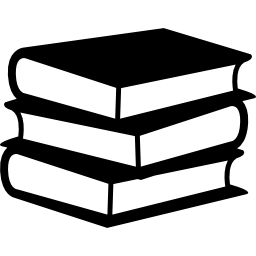 Se emplean de modo adecuado y suficiente los contenidos y los conceptos, ajustándose al nivel de comprensión requerido en la tareaHasta
 2,5 puntosExpresión escrita y ortografía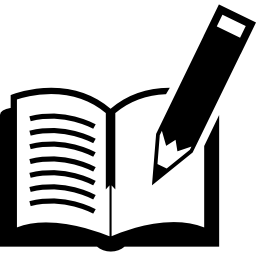 La redacción es clara, precisa y bien estructurada. La ortografía es correctaHasta
 1 puntoCreatividad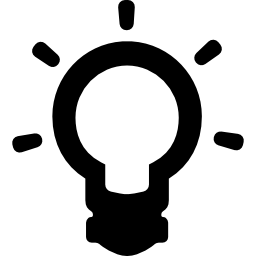 La expresión es original y los contenidos se aplican de forma creativa, con un desarrollo personal propioHasta
 3 puntos Uso de las Tics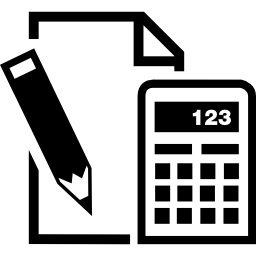 Se aplican de forma correcta los principios, fórmulas, teorías, modelos, políticas o técnicas requeridos para el desarrollo de la tareaHasta
 1 punto Autonomía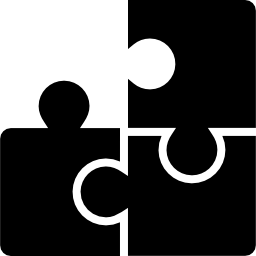 Se siguen adecuadamente las instrucciones y se emplean los elementos apropiados para la actividad. Se entrega puntualmente